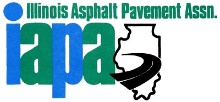 Annual Meeting – March 13 – 14, 2017President Abraham Lincoln Hotel, 701 E. Adams, Springfield, IL 62701Contract for Exhibit Space:  Exhibit Times are listed below. In addition to the exhibit fee of $200.00, all exhibitors must also must register at the full registration category ($275). Exhibit fees will be billed after the annual meeting.Please return this contract with your remittance.  A copy will be returned as your confirmation.					Date: _____________________________Choices for locations are as follows:1st Choice: _____   2nd Choice: _____     3rd Choice: _____Company Name: __________________________________________________    Yes, I will need access to an electrical outletBooth Locations:  Are as indicated on exhibit diagram on reverse.Spaces:  Will be assigned on a first come, first served basis (Will try to accommodate exhibitor choice.  Final placement will be at the discretion of IAPA)Installation of Equipment:  Exhibits are to be set up Monday, March 13, 2017 between 3-5 p.m. Dismantling must be done no later than 9:30 a.m. on Tuesday, May 14, 2017.  Nothing shall be posted, tacked, nailed, or screwed, or otherwise attached to columns, walls, floors or other parts of the building or furniture.  Anything proper for the protection of the building, equipment or furniture therein, will be at the expense of the exhibitor.Exhibit Hours:  			Monday, March 13		5-8 pm			Tuesday, March 14	7-9 amRestrictions:  IAPA reserves the right to restrict exhibits, which, because of noise, method of operation, or for any other reason, become objectionable.Use of Space:  All demonstrations must be confirmed to the limits of the exhibit space.  No exhibitor shall assign, sublet or share in the whole or part of the space without knowledge or consent of the Association.